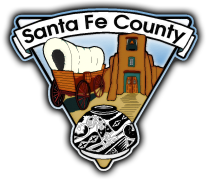 Tesuque Community Planning Committee  Thursday, July 18th 6:00 pm-7:30PMTesuque Elementary School Library1555 Bishops Lodge Rd, Santa Fe, NM 87506AGENDACommunity Update June 13th Meeting Summary Plan Update ProcessReview proposed updates Section I: Introduction Section II: Scenic CorridorCommunity ParticipationAdjourn